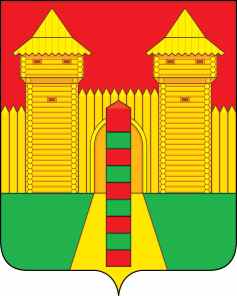 АДМИНИСТРАЦИЯ  МУНИЦИПАЛЬНОГО  ОБРАЗОВАНИЯ «ШУМЯЧСКИЙ   РАЙОН» СМОЛЕНСКОЙ  ОБЛАСТИПОСТАНОВЛЕНИЕот 20.10.2022г. № 475          п. ШумячиАдминистрация муниципального образования «Шумячский район» Смоленской областиП О С Т А Н О В Л Я Е Т:          1. Внести в приложения № 1, 2, 5 - 7 к постановлению Главы муниципального образования «Шумячский район»  Смоленской области от 11.11.2008 №438 «Об установлении размеров минимальных окладов (должностных окладов) по профессиональным квалификационным группам профессий рабочих и должностей служащих муниципальных учреждений» (в редакции постановлений Администрации муниципального образования «Шумячский  район» Смоленской области от 27.01.2011г.  № 42, от 20.10.2011г.  №427, от 21.11.2012г.  №552, от 01.10.2013г.  №442, от 09.10.2013г. №459, от 05.05.2014г. №198, от 18.11.2014г. №560, от 14.01.2016г.  № 9, от 07.11.2017г.            № 683, от 28.12.2017г.  № 852, от 18.01.2018г.  №19, от 06.11.2019 г. №500, от 19.10.2020г. №505) изменения, изложив их в новой редакции (прилагаются).  2. Настоящее постановление вступает в силу со дня его официального опубликования и распространяет свое действие на правоотношения, возникшие с 1 октября 2022 года.И.п. Главы муниципального образования  «Шумячский район» Смоленской области                                        Г.А. ВарсановаМИНИМАЛЬНЫЕ ОКЛАДЫ (ДОЛЖНОСТНЫЕ ОКЛАДЫ)ПО ПРОФЕССИОНАЛЬНЫМ КВАЛИФИКАЦИОННЫМ ГРУППАМ ОБЩЕОТРАСЛЕВЫХ ДОЛЖНОСТЕЙ РУКОВОДИТЕЛЕЙ, СПЕЦИАЛИСТОВ И СЛУЖАЩИХМИНИМАЛЬНЫЕ ОКЛАДЫПО ПРОФЕССИОНАЛЬНЫМ КВАЛИФИКАЦИОННЫМ ГРУППАМОБЩЕОТРАСЛЕВЫХ ПРОФЕССИЙ РАБОЧИХМИНИМАЛЬНЫЕ ОКЛАДЫ (ДОЛЖНОСТНЫЕ ОКЛАДЫ)ПО ПРОФЕССИОНАЛЬНЫМ КВАЛИФИКАЦИОННЫМ ГРУППАМ ДОЛЖНОСТЕЙ РАБОТНИКОВ КУЛЬТУРЫМИНИМАЛЬНЫЕ ОКЛАДЫПО ПРОФЕССИОНАЛЬНЫМ КВАЛИФИКАЦИОННЫМ ГРУППАМ ПРОФЕССИЙ РАБОЧИХ КУЛЬТУРЫМИНИМАЛЬНЫЕ ОКЛАДЫ (ДОЛЖНОСТНЫЕ ОКЛАДЫ)ПО ПРОФЕССИОНАЛЬНЫМ КВАЛИФИКАЦИОННЫМ ГРУППАМ ДОЛЖНОСТЕЙ РАБОТНИКОВ ОБРАЗОВАНИЯО внесении изменений в постановление Главы муниципального образования «Шумячский район» Смоленской области от 11.11.2008г. № 438      Приложение №1к постановлению Администрации муниципального образования «Шумячский район» Смоленской области от 11.11.2008г. №438 (в редакции постановлений Администрации муниципального образования «Шумячский район» Смоленской области от 27.01.2011г. №42, от 20.10.2011г. №427, от 21.11.2012г.  №552, от 01.10.2013г. №442, от 09.10.2013г. №459, от 05.05.2014г. №198, от 18.11.2014г. №560, от 14.01.2016г. №9, от 07.11.2017г. №683, от 28.12.2017г. №852, от 18.01.2018г. №19, от 06.11.2019 г. №500, от 19.10.2020г. №505).№ п/пНаименование профессиональной квалификационной группыКвалификационный уровеньРазмер минимального оклада (должностного оклада) (рублей)1.Общеотраслевые должности служащих первого уровня1 квалификационный уровень35611.Общеотраслевые должности служащих первого уровня2 квалификационный уровень37142.Общеотраслевые должности служащих второго уровня1 квалификационный уровень41802.Общеотраслевые должности служащих второго уровня2 квалификационный уровень49362.Общеотраслевые должности служащих второго уровня3 квалификационный уровень52612.Общеотраслевые должности служащих второго уровня4 квалификационный уровень55712.Общеотраслевые должности служащих второго уровня5 квалификационный уровень56473.Общеотраслевые должности служащих третьего уровня1 квалификационный уровень58813.Общеотраслевые должности служащих третьего уровня2 квалификационный уровень59593.Общеотраслевые должности служащих третьего уровня3 квалификационный уровень60363.Общеотраслевые должности служащих третьего уровня4 квалификационный уровень61903.Общеотраслевые должности служащих третьего уровня5 квалификационный уровень66554.Общеотраслевые должности служащих четвертого уровня1 квалификационный уровень60364.Общеотраслевые должности служащих четвертого уровня2 квалификационный уровень70424.Общеотраслевые должности служащих четвертого уровня3 квалификационный уровень7583Приложение №2к постановлению Администрации муниципального образования «Шумячский район» Смоленской области от 11.11.2008г. №438 (в редакции постановлений Администрации муниципального образования «Шумячский район» Смоленской области от 27.01.2011г. №42, от 20.10.2011г. №427, от 21.11.2012г. №552, от 01.10.2013г. №442, от 09.10.2013г. №459, от 05.05.2014г. №198, от 18.11.2014г. №560, от 14.01.2016г. №9, от 07.11.2017г. №683, от 28.12.2017г. №852, от 18.01.2018г. №19,   от 06.11.2019 г. №500, от 19.10.2020г. №505).№ п/пНаименование профессиональной квалификационной группыКвалификационный уровеньРазмер минимального оклада (должностного оклада) (рублей)1.Общеотраслевые профессии рабочих первого уровня1 квалификационный уровень35611.Общеотраслевые профессии рабочих первого уровня2 квалификационный уровень37142.Общеотраслевые профессии рабочих второго уровня1 квалификационный уровень41482.Общеотраслевые профессии рабочих второго уровня2 квалификационный уровень43342.Общеотраслевые профессии рабочих второго уровня3 квалификационный уровень49362.Общеотраслевые профессии рабочих второго уровня4 квалификационный уровень5261Приложение №5к постановлению Администрации муниципального образования «Шумячский район» Смоленской области                    от 11.11.2008г. №438 (в редакции постановлений Администрации муниципального образования «Шумячский район» Смоленской области от 27.01.2011г. №42, от 20.10.2011г. №427, от 21.11.2012г.  №552, от 01.10.2013г. №442, от 09.10.2013г. №459, от 05.05.2014г. №198, от 18.11.2014г. №560, от 14.01.2016г. №9, от 07.11.2017г. №683, от 28.12.2017г. №852, от 18.01.2018г. №19, от 06.11.2019 г. №500, от 19.10.2020г. №505).№  п/пНаименование профессиональнойквалификационной группыРазмер минимального оклада (должностного оклада) (рублей)1.Должности технических исполнителей и артистов вспомогательного состава41172.Должности работников культуры среднего звена44903.Должности работников культуры ведущего звена60364.Должности руководящего состава учреждений культуры 7042Приложение №6к постановлению Администрации муниципального образования «Шумячский район» Смоленской области от 11.11.2008г.  №438 (в редакции постановлений Администрации муниципального образования «Шумячский район» Смоленской области от 27.01.2011г. №42, от 20.10.2011г. №427, от 21.11.2012г.  №552, от 01.10.2013г. №442, от 09.10.2013г. №459, от 05.05.2014г. №198, от 18.11.2014г. №560, от 14.01.2016г. №9, от 07.11.2017г. №683, от 28.12.2017г. №852, от 18.01.2018г. № 19, от 06.11.2019 г. №500, от 19.10.2020г. №505).№  п/пНаименование профессиональной квалификационной группыКвалификационный уровеньРазмер минимального оклада (рублей)1.Профессии рабочих культуры первого уровня-37142.Профессии рабочих культуры второго уровня1 квалификационный уровень41802.Профессии рабочих культуры второго уровня2 квалификационный уровень43342.Профессии рабочих культуры второго уровня3 квалификационный уровень49552.Профессии рабочих культуры второго уровня4 квалификационный уровень5571Приложение №7к постановлению Администрации муниципального образования «Шумячский район» Смоленской области от 11.11.2008г. №438 (в редакции постановлений Администрации муниципального образования «Шумячский район» Смоленской области от 27.01.2011г. №42, от 20.10.2011г. №427, от 21.11.2012г.  №552, от 01.10.2013г. №442, от 09.10.2013г. №459, от 05.05.2014г. №198, от 18.11.2014г. №560, от 14.01.2016г. №9, от 07.11.2017г. №683, от 28.12.2017г. №852, от 18.01.2018г. №19, от 06.11.2019 г. №500, от 19.10.2020г. №505).№ п/пНаименование профессиональной квалификационной группыКвалификационный уровеньРазмер минимального оклада (рублей)1.Должности работников учебно-вспомогательного персонала первого уровня-37142.Должности работников учебно-вспомогательного персонала второго уровня1 квалификационный уровень40252.Должности работников учебно-вспомогательного персонала второго уровня2 квалификационный уровень46433.Должности педагогических работников1 квалификационный уровень77083.Должности педагогических работников2 квалификационный уровень78863.Должности педагогических работников3 квалификационный уровень80013.Должности педагогических работников4 квалификационный уровень8110